ΠΑΝΕΛΛΗΝΙΟΣ ΣΥΛΛΟΓΟΣ ΠΡΟΣΩΠΙΚΟΥ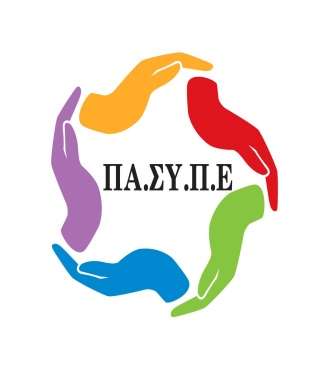 EUROBANK – ERGASIASΣΥΝΔΙΚΑΛΙΣΤΙΚΟ ΣΩΜΑΤΕΙΟ - ΕΔΡΑ: ΑΘΗΝΑΜΕΛΟΣ: Ο.Τ.Ο.Ε./Ε.Κ.Α.ΑΡΙΘ. ΠΡΩΤΟΔ. ΑΘΗΝΑΣ: 1267/1976Τροποποίηση 447/2014Παναγή Τσαλδάρη (Πειραιώς) 9-11,  TK 105 52, ΑθήναΤηλ. 211 – 4112829, 210 - 3390581, 210 - 3390582, Fax. 210 - 3390641 http://www.pansype.gr  e-mail: info@pansype.gr 24 / 03 / 2023ΠΟΛΙΤΙΣΤΙΚΗ ΕΚΔΡΟΜΗ 2023BARCELO HYDRA BEACH RESORT 5*Συνάδελφοι, Ο Σύλλογός μας στα πλαίσια των πολιτιστικών εκδηλώσεων, διοργανώνει και φέτος 3ήμερη εκδρομή (δύο διανυκτερεύσεις) στην Αργολίδα. Η εκδρομή θα πραγματοποιηθεί  από την Παρασκευή 26 Μαΐου έως την Κυριακή 28 Μαΐου 2023, με διαμονή στο ξενοδοχείο BARCELO HYDRA BEACH RESORT 5* (https:// www.barcelo.com).Ο Σύλλογός μας  θα καλύψει:Το σύνολο των  εξόδων  διαμονής των μελών τουΜέρος του κόστους στην συμμετοχή ενός συνοδούΠληροφορίες εκδρομής: παρέχεται δωρεάν κάλυψη ενός παιδιού έως 12 ετώνδεν υπάρχει δυνατότητα μονόκλινου    γεύματα: πρωινό, μεσημεριανό, και βραδινό. Στα γεύματα συμπεριλαμβάνονται : Μεταλλικό νερό, χυμοί, ζεστοί καφέδες (εσπρέσο, καπουτσίνο, latte, καφές φίλτρου) επιλογές τσαγιού, τοπική βαρελίσια μπύρα, τοπικό κρασί σε ποτήριΠαράδοση δωματίου Κυριακή 28/5/23 στης 12:00 μεταφορά με δικό σας μέσονΠληροφορίες κόστους συνοδών: Οι χρεώσεις  που επιβαρύνουν το συνάδελφο ανά δωμάτιο είναι:δύο ενήλικες € 100 δύο ενήλικες και ένα παιδί έως 12 ετών € 100.δύο ενήλικες και δυο παιδιά έως 12 ετών € 190.δύο ενήλικες και δυο παιδιά το ένα έως 12 ετών € 200.τρείς ενήλικες € 200.τέσσερις ενήλικες € 455Στις παραπάνω τιμές δεν συμπεριλαμβάνεται ο φόρος διαμονής, 4€ ανά δωμάτιο, ανά ημέρα, το οποίο θα πρέπει να καταβάλετε κατά το check out.Ακύρωση συμμετοχής με επιστροφή πληρωμής  έως  05/05/2023.  Για τους συνάδελφους που αδυνατούν να καταβάλλουν όλο το ποσό μετρητοίς, υπάρχει η  δυνατότητα να πληρώσουν σε δόσεις, καταβάλλοντας υποχρεωτικά την πρώτη δόση με τη δήλωση συμμετοχής, σύμφωνα με τα παρακάτω :       - € 100:                                με τη δήλωση συμμετοχής       - € 190:                               1η δόση: 		ευρώ 100 με τη δήλωση συμμετοχής                                                    2η δόση:  	ευρώ 90 έως 10/04/2023       - € 200:                               1η δόση:		ευρώ 100 με τη δήλωση συμμετοχής                                                    2η  δόση:	ευρώ 100 έως 10/04/2023       - € 455:                               1η δόση: 		ευρώ 155 με τη δήλωση συμμετοχής                                                    2η δόση: 	ευρώ 150 έως 10/04/2023                                                    3η δόση: 	ευρώ 150 έως 25/04/2023Λογαριασμός πίστωσης: 0026.0748.85.0200107676 ΠΑΝΕΛΛΗΝΙΟΣ ΣΥΛΛΟΓΟΣ ΠΡΟΣΩΠΙΚΟΥ EUROBANK ERGASIAS. ΑΙΤΙΟΛΟΓΙΑ: ΟΝΟΜΑΤΕΠΩΝΥΜΟ ΜΕΛΟΥΣ Οι ενδιαφερόμενοι μπορούν να δηλώσουν συμμετοχή έως την Τρίτη  25/04/2023 (σύνολο ατόμων, ονοματεπώνυμο μέλους και ηλικία παιδιών) στο παρακάτω email: ekdromi23pasype@gmail.com  επισυνάπτοντας συμπληρωμένη την αίτηση συμμετοχής.Θα τηρηθεί σειρά προτεραιότητας και μέχρι εξαντλήσεως των δωματίων για τα οποία έχει γίνει κράτηση.ΓΙΑ ΤΟ Δ.Σ                                Ο ΠΡΟΕΔΡΟΣ                                                  Ο ΓΕΝ. ΓΡΑΜΜΑΤΕΑΣ                       ΣΟΥΛΗΣ ΧΡΙΣΤΟΔΟΥΛΟΣ                                         ΒΛΑΧΟΣ ΒΑΣΙΛΕΙΟΣΠΑΝΕΛΛΗΝΙΟΣ ΣΥΛΛΟΓΟΣ ΠΡΟΣΩΠΙΚΟΥEUROBANK – ERGASIASΣΥΝΔΙΚΑΛΙΣΤΙΚΟ ΣΩΜΑΤΕΙΟ - ΕΔΡΑ: ΑΘΗΝΑΜΕΛΟΣ: Ο.Τ.Ο.Ε./Ε.Κ.Α.ΑΡΙΘ. ΠΡΩΤΟΔ. ΑΘΗΝΑΣ: 1267/1976Τροποποίηση 447/2014Παναγή Τσαλδάρη (Πειραιώς) 9-11,  TK 105 52, ΑθήναΤηλ. 211 – 4112829, 210 - 3390581, 210 - 3390582, Fax. 210 - 3390641 http://www.pansype.gr  e-mail: info@pansype.gr Αίτηση Συμμετοχής Εκδρομή 26 – 28/5/2023 «BARCELO HYDRA BEACH RESORT 5*»ONOMA ΜΕΛΟΥΣ (ΠΑΣΥΠΕ): ………………………………………………………………………ΜΟΝΑΔΑ / ΚΑΤΑΣΤΗΜΑ: ……………………………………………………………………………ΚΙΝ. ΤΗΛ.: ……………………………ΣΤΑΘΕΡΟ ΤΗΛ ΕΡΓΑΣΙΑΣ (ΟΛΟΚΛΗΡΟ ΤΟΝ ΑΡΙΘΜΟ , ΟΧΙ ip): …………………………………..ΟΝ/ΜΟ ΣΥΝΟΔΟΥ: .…………………………………………………………………………………...             ΟΝΟΜΑ ΤΕΚΝOY                                            ΗΛΙΚΙΑ ………………………………..                         …………………………..………………………………..                         ……………………………………………………………...                        ………………………………………………………………                        …………………………….           ΠΑΡΟΧΕΣ:                              ΠαρκοκρέβατοΟι αιτήσεις συμμετοχής θα πρέπει να αποσταλούν στο email: ekdromi23pasype@gmail.com το αργότερο έως τις 25 Απριλίου 2023.